Положение 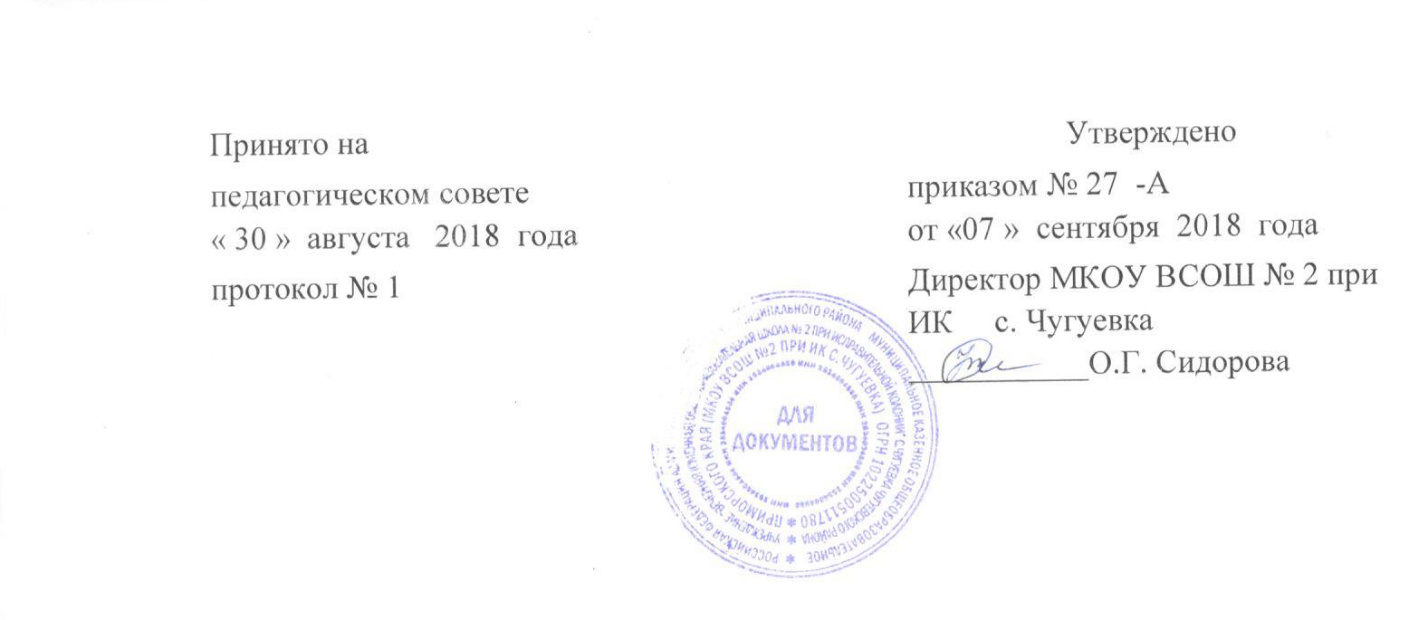 о режиме занятий обучающихсяв  муниципальном казённом общеобразовательном учреждении « Вечерняя (сменная) общеобразовательная школа № 2 при исправительной колонии» с. Чугуевка Чугуевского района Приморского края1.Общие положения.Настоящие  Положение о режиме занятий  обучающихся в (далее - Положение) разработано в соответствии с Федеральным законом  № 273-ФЗ   от 29 декабря 2012 г.    «Об образовании в Российской Федерации», Уставом муниципального казённого общеобразовательного учреждения «Вечерняя (сменная) общеобразовательная школа № 2 при исправительной колонии» с. Чугуевка Чугуевского района Приморского края (далее -  МКОУ ВСОШ   № 2 при ИК с. Чугуевка, школа), Приказом Министерства юстиции РФ и Министерства образования и науки РФ от 6 декабря 2016 г. № 274/1525 «Об утверждении Порядка организации получения начального общего, основного общего и среднего общего образования лицами, отбывающими наказание в виде лишения свободы», Законом Российской Федерации № 5473-1 от 21 июля 1993г. «Об учреждениях и органах, исполняющих уголовные наказания в виде лишения свободы» в ред. от 30 декабря 2012 г., Уголовно-исполнительный кодекс Российской Федерации. Настоящие Положение устанавливает учебный распорядок в Школе. 2. Режим занятий обучающихсяОбразовательный процесс осуществляется в соответствии с годовым календарным графиком, в условиях пятидневной рабочей недели. Учебно-воспитательный процесс осуществлять в односменном режиме. Начало занятий в 9 часов 30 минут для учащихся всех классов.     Приход обучающихся в школу в 9 часов 20 минут.  Продолжительность перемен   -  05 мин. Окончание рабочего дня в 16 часов 00 минут.Продолжительность  учебного года:34 недели:I четверть 8 недель.Каникулы 7 дней.II  четверть 8 недель.Каникулы 14 днейIII четверть 10 недель.Каникулы 7 дней.IV четверть 8 недель.Каникулы  по 31 августа текущего года.Расписание звонков на уроки:7. Заключительные положенияНастоящие Положение утверждается приказом директора школы.Действие настоящего Положения распространяется на всех обучающихся школы.Срок действия настоящего Положения до принятия нового.№ урока время1930 – 1010перемена1010- 101521015– 1055перемена1055- 110031100- 1140перемена1140- 114541145- 1225перемена1225- 123051230- 1310перемена1310- 131561315- 1355перемена1355 – 140071400- 1440Перемена Внеурочные занятия С 1500